申请表：2022-2023年度AI创新奖申请表请您于2023年10月20日前，完整填写此表格后，以附件形式将本申请表和贵公司LOGO矢量文件发送至daisy.sun@informa.com感谢您的参与，扫码关注奖项动态！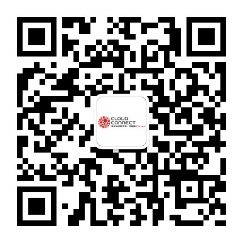 参选范围：在人工智能应用或上下游产业链上做出突出贡献的个人、团队或机构参选范围：在人工智能应用或上下游产业链上做出突出贡献的个人、团队或机构参选要求及标准：创新性：该个人、团队或机构在人工智能领域做出了具有创新性的贡献，包括新的理论、算法、技术、产品或应用等方面的创新。影响力：该个人、团队或机构的研究成果或应用产生了显著的影响，对学术界或产业界产生了重大贡献。实用性：该个人、团队或机构的研究成果或应用具有实用性，能够解决实际问题或带来实际效益。可持续性：该个人、团队或机构的研究成果或应用具有可持续性，能够为人工智能领域的发展提供长期的支持和贡献。跨学科性：该个人、团队或机构在人工智能领域做出的贡献具有跨学科性，能够促进不同领域的交叉合作和创新。参选要求及标准：创新性：该个人、团队或机构在人工智能领域做出了具有创新性的贡献，包括新的理论、算法、技术、产品或应用等方面的创新。影响力：该个人、团队或机构的研究成果或应用产生了显著的影响，对学术界或产业界产生了重大贡献。实用性：该个人、团队或机构的研究成果或应用具有实用性，能够解决实际问题或带来实际效益。可持续性：该个人、团队或机构的研究成果或应用具有可持续性，能够为人工智能领域的发展提供长期的支持和贡献。跨学科性：该个人、团队或机构在人工智能领域做出的贡献具有跨学科性，能够促进不同领域的交叉合作和创新。申报主体（不限）：(请以解决方案名称作为申报主体，投递后将不得更改，奖项宣传和奖杯印制都将以此为准)申报主体（不限）：(请以解决方案名称作为申报主体，投递后将不得更改，奖项宣传和奖杯印制都将以此为准)公司名称：公司名称：公司LOGO 请将矢量格式LOGO文件以附件形式随本申请表发至指定邮箱公司LOGO 请将矢量格式LOGO文件以附件形式随本申请表发至指定邮箱公司地址：公司地址：国家：成立时间（以营业执照时间为准）：联系人姓名：联系人职位：联系人电话：联系人手机：联系人邮箱：联系人邮箱：被推荐（自荐）主要理由（300字以内，包括但不限于解决方案介绍，解决方案优势及创新，解决方案实际应用等）： 被推荐（自荐）主要理由（300字以内，包括但不限于解决方案介绍，解决方案优势及创新，解决方案实际应用等）： 公司介绍（300字以内，说明公司背景、主要业务、社会影响力等基本信息）：公司介绍（300字以内，说明公司背景、主要业务、社会影响力等基本信息）：本次参选标语/Slogan（20字以内，用于官方宣传材料或视频制作）：本次参选标语/Slogan（20字以内，用于官方宣传材料或视频制作）：公司营业执照（请添加营业执照扫描件，或以附件形式发至指定邮箱）公司营业执照（请添加营业执照扫描件，或以附件形式发至指定邮箱）